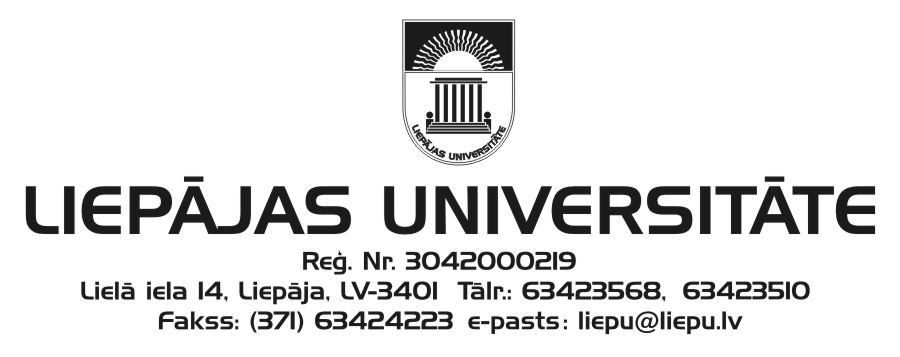 Liepāja UniversityFaculty of Humanities and Arts andKurzeme Institute of Humanitiesinvite you to participate in the 23rd  International Scientific Conference“The Word: Aspects of Research”which will be held at Liepāja University29–30 November 2018The workshop on diachronic and areal linguistics is dedicated to the 90th anniversaries of birth ofProfessor Antoņina Reķēna and linguist Silvija Raģe.Please submit your application to the Scientific and Organising Committee on-line (https://vards.liepu.lv)  from 10 September 2018 by 15 October 2018. The acceptance letter will be sent by 29 October 2018.Working languages: Latvian, Lithuanian, English, German, and Russian.Conference fee: EUR 65.00 Please transfer your participant fee by 7 November 2018 to the following account:Liepāja University Lielā iela 14, Liepāja, LV-3401Reg. No.: LV90000036859Account: LV45TREL9150190000000Indicate: your first name, surnameDetails: conference “The Word: Aspects of Research” participant fee ECC – 21499A conference proceedings “The Word: Aspects of Research” (ISSN 1407–4737) will be published on the presented reports in the conference. Indexed by EBSCO.Dr. Philol. Ieva Ozola, Head of the Scientific CommitteeDr. Philol. Linda Lauze, Head of the Organising CommitteeAddress of the Scientific and Organising Committee:	Liepāja University 	Faculty of Humanities and Arts	Kūrmājas pr. 13	Liepāja, LV-3401Dr. Philol. Anita Helviga, Secretary Phone: (+371) 63483781	e-mail: balti@liepu.lvInformation on accommodation in Liepaja is available on http://liepaja.travel/lv/naksnot/pilseta/viesnicas/